Disability Advisory Board (DAB) Agenda    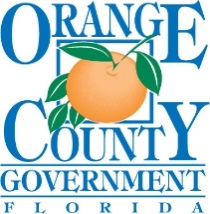 February 10, 2020 (1st Monday), 2:30 p.m. – 4:00 p.m. 2100 E. Michigan St., 2nd Floor, ABC Conference RoomOrlando, FL. 32806Next Meeting: Monday, March 9, 2020, 2100 E. Michigan St., Orlando FL. 32806; ABC Conference Room, Second Floor, 2:30 p.m. – 4:00 p.m.For Public Comment Forms, please see the Americans with Disabilities Act (ADA) Program Manager.If any person with a disability as defined by the Americans with Disabilities Act (ADA) needs special accommodations to participate in this proceeding, he or she should contact the Orange County Office on Disability (407- 836 - 6568), not later than three business days prior to the proceeding.  When operating under Florida’s Government, in the Sunshine Law, the Supreme Court recognizes the importance of public participation in open meetings.  The Board provides that right at each meeting and adheres to Chapter 286.011, 286.0105, and Chapter 286.26 Florida Statutes. ItemAgenda TopicAction ItemInfo/
Discussion ItemPresenterI.Call to Order (2:30 p.m.)WelcomePledge of Allegiance Sandra Algarin II.Roll Call / Establishment of Quorum
Board Members: Chairperson – Sandra Algarin, Joe Waczewski, Karolyn Campbell, Supervisor Daisy Morales, Beverly Jackson,  Jen Vargas and Tricia DennisSandra AlgarinIII.General Public Comments
*3 minute time limitSandra Algarin InitiatesIV.Introduction of Attendees and Community Partners Reports. Sandra AlgarinV.Presentation – Taping of the Orange TV show – “Did You Know” featuring the Orange County Disability Advisory Board and Community PartnersMatt Juvinall Multimedia/Special Projects Coordinator
407-685-9021
matt.juvinall@ocfl.net VI.Board Member ReportsXSandra Algarin Initiates VII.Actions to Vote on or DiscussApprove Meeting Minutes from Oct. 14, 2019, November 4, 2019, and January 13, 2020 Disability Advisory Expo Update Annual Training Update (March 2020)XSandra AlgarinDianne Arnold initiates – items B and C. VIII.InformationVeterans Ad-hoc Subcommittee ReportXJoe Waczewski  IX.New Business ADA Program Manager Report/County News/Events/Upcoming PresentationsUpcoming Community Advisory Board (CAB) meetings XDianne ArnoldXMeeting AdjournmentXSandra Algarin